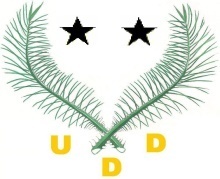 UNIÃO DOS DEMOCRATAS PARA A CIDADANIA E DESENVOLVIMENTOCOMISSÃO POLÍTICA DA UDDCOMUNICADOA Comissão Política da UDD reuniu-se, no dia 10 de Agosto de 2017, com a seguinte ordem do dia:Análise da situação política do país;2. Análise doProjeto de Lei de alteração da Comissão Eleitoral Nacional, proposto pela Acão Democrática Independente (ADI) 1.Após uma exaustiva apreciação da situação económica e financeira do Pais, de acordo com a discussão tida na Assembleia Nacional aquando da apresentação do orçamento retificativo apresentado pelo Governo, cujo valor inicial teve que ser rebaixado, a Comissão Politica da UDD concluiu como facto digno de relevo, que a degradação da situação do Paisé um facto que o Governo do ADI já não consegue camuflar, por maior esforço que faça na utilização abusiva que faz da comunicação social do Estado.Com efeito, o valor global do Orçamento foi reduzido em algunsmilhões de dólares, mas incongruentemente o ADI insiste na ideia de instalar o Tribunal Constitucional, com custos adicionais para o OGE, cujo objetivo tem apenas a ver se consegue um aliado que o defenda aquando da realização das eleições, quando:Os salários da Função Pública continuam a ser pagos com atrasos significativos e a conta-gotas;Nãoexiste verba orçamentada para que os cidadãos da Região Autónoma do Príncipe possam se deslocar em tratamento para S. Tomé;Háfalta de medicamentos essenciais e de meios de diagnósticos laboratoriaisnos centros de saúde;Osburacos nas estradas e o lixo acumulado vão aumentando cada vez mais e a cada dia que passa.Enfim, o sonho do Dubai desapareceu por completo, ao ritmo do falhançoa nascença da política económica deste Governo. 2. Quanto a questão doProjeto de Lei apresentado pela ADIcom vista a alteração da Comissão Eleitoral Nacional, a Comissão Politica da UDD, considera o citado projeto uma aberração completa e um retrocesso de toda a ordem das conquistas alcançadas pelos santomenses aquando da mudança do regime operada há 26 anos.Na ocasião, a Comissão Eleitoral Nacional integrava todos os Partidos Políticos legalmente constituídos, o que veio mais tarde a limitar-se apenas aos Partidos Políticos com assento Parlamentar.Hoje o ADI pretende que a referida Comissão seja composta por três Comissários “a serem eleitos pela Assembleia Nacional de harmonia com o princípio de representação”. Isto significa que se a Assembleia Nacional for composta por mais de três agrupamentos, os outros ficarão excluídos da participação na Comissão Eleitoral. Não era de esperar outra proposta do ADI, visto que a politica desse partido baseia-se apenas no princípio da exclusão, o que explica a sua gestão desastrosa do País.Mas o mais gravoso e inaceitável na proposta do ADI, é a sua pretensão de que o Presidente e o Secretario da citada Comissão Eleitoral Nacional,sejam indicados pelo seu grupo parlamentar. Com efeito, diz o projeto Lei o seguinte: “O Presidente e o Secretario são indicados pelo maior grupo parlamentar”.Sem se referir de que forma são eleitos os membros da referida Comissão, se por maioria simples, absoluta ou qualificada de dois terços, propõem mais: “Em caso de não preenchimento do lugar pelo grupo parlamentar que tem direito, este é preenchido pelo grupo parlamentar a seguir, e sucessivamente até ao último” – “ Caso não for possível, este direito reverte automaticamente para o grupo parlamentar que tenha apresentado outra candidatura”.Tão simples como isso – bastará ao ADI chumbar na votação, que seguramente pretendem que seja por maioria simples ou absoluta de votos na Assembleia Nacional, para ficarem com o “árbitro e os dois fiscais de linha”. Belo jogo a moda do ADI.A UDD considera, que se a intenção de instalação do Tribunal Constitucional é politicamente imoral e contraproducente, tendo em conta a situação económica e financeira nacional, esse indesejável expediente legislativo, para alteração da Comissão Eleitoral Nacional, proposto pela Acão Democrática Independente (ADI), também compromete o nosso futuro colectivo, é excessivo, censurável e inadmissível.A UDD repudia com toda a veemência essa deriva antidemocrática do ADI de querer ganhar administrativamente as próximas eleições e, apela aos amantes da democracia e dos valores e liberdades já conquistados em S. Tomé e Príncipe, de todos os quadrantes, incluindo por isso os que militamno ADI, que se oponham com toda a firmeza a essa tentativa de destruição do Estado de Direito Democrático instituído. Viva São Tomé e PríncipeViva a DemocraciaViva a UDD